                    Gobierno Municipal El Salto 2018-2021                                                                                 Informe de actividades del mes de Julio 2020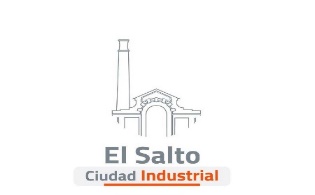 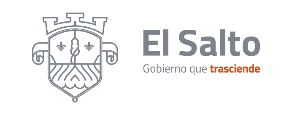 DIRECCIÓN DE ADMINISTRACIÓN DIRECCIÓN DE ADMINISTRACIÓN ACTIVIDADRESULTADOEntrega de materiales de limpiezaSe entregó material de limpieza en las áreas de cabecera municipal:Presidencia Casa de la CulturaObras Públicas ComisaríaPortalesEcología Levantamiento de necesidades de material de limpiezaSe realizó un levantamiento de necesidades Comunicación y organización laboral Mantenimiento internoTaller Municipal 